5 клас                                                   Домашна работа – 18 учебна седмица                                               Български език Моля, направете упр. 5 на стр. 60 и упр. 11 на стр. 61 в Работните листове по Български език. Видовете местоимения записахме в тетрадките за работа в клас, но можете да си ги припомните и тук.Припомнете си! Местоимения.  Лични местоимения.С личните местоимения се заместват имена на лица, предмети, животни, чувства и т.н. – Една жена влезе в магазина. Тя се огледа наоколо и излезе.                                                               Оставих си телефона в къщи. Няма да го нося в училище.                                                    Магарето вървеше бавно. То се беше уморило от тежкия товар.„ Защо все него товарят, защо все на него се пада да тегли тежката каруца, а кравата я пускат да пасе и не я карат нищо да върши по цял ден. Защо тя  е толкова специална? – мислеше си то.При морфологичен разбор определяме:                                                                               - лице - 1, 2, 3                                                                                                                     - число – единствено и множествено;                                                                                                             - род – в трето лице единствено число – мъжки, женски, среден                                                                                                                             - падеж – винителен и дателен – имат кратки и пълни форми.Вижте таблицата:     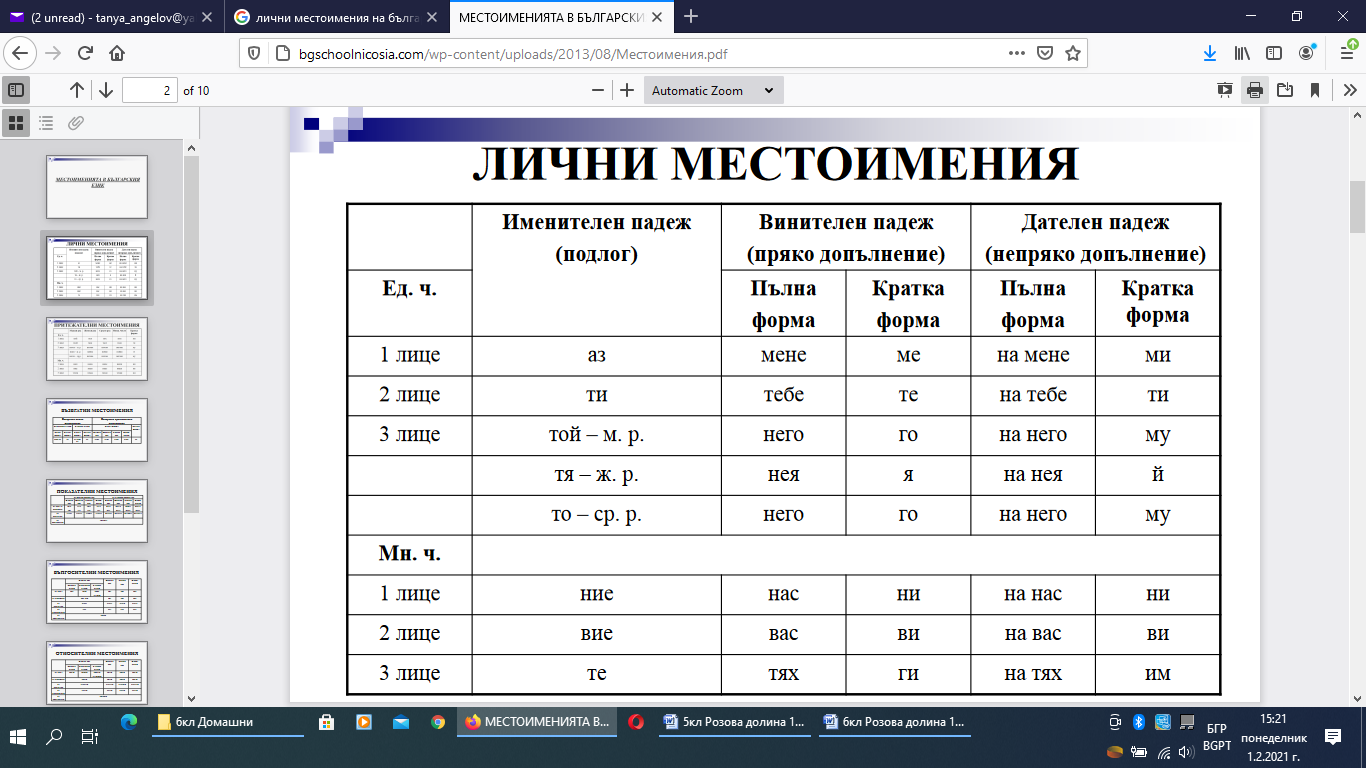 Възвратно лични местоимения - себе си, сеИзползват се, за да обозначат, че действието е насочено към своя извършител.При морфологичен разбор определяме:                                                                           - число – единствено и множествено;                                                                                        - род – в трето лице единствено число – мъжки, женски, среден                                               Имат пълни и кратки форми. Възвратно притежателни местоимения – свой, своя, свое, свои, сиИзползват се, за да обозначат, че извършителят на действието притежава обекта.При морфологичен разбор определяме:                                                                           - число – единствено и множествено;                                                                                         - род – в трето лице единствено число – мъжки, женски, среден                                               Имат пълни и кратки форми.  Кратките форми съвпадат с тези на възвратно личното местоимение. Различаваме ги по смисъла в изречението.                                                                                                                      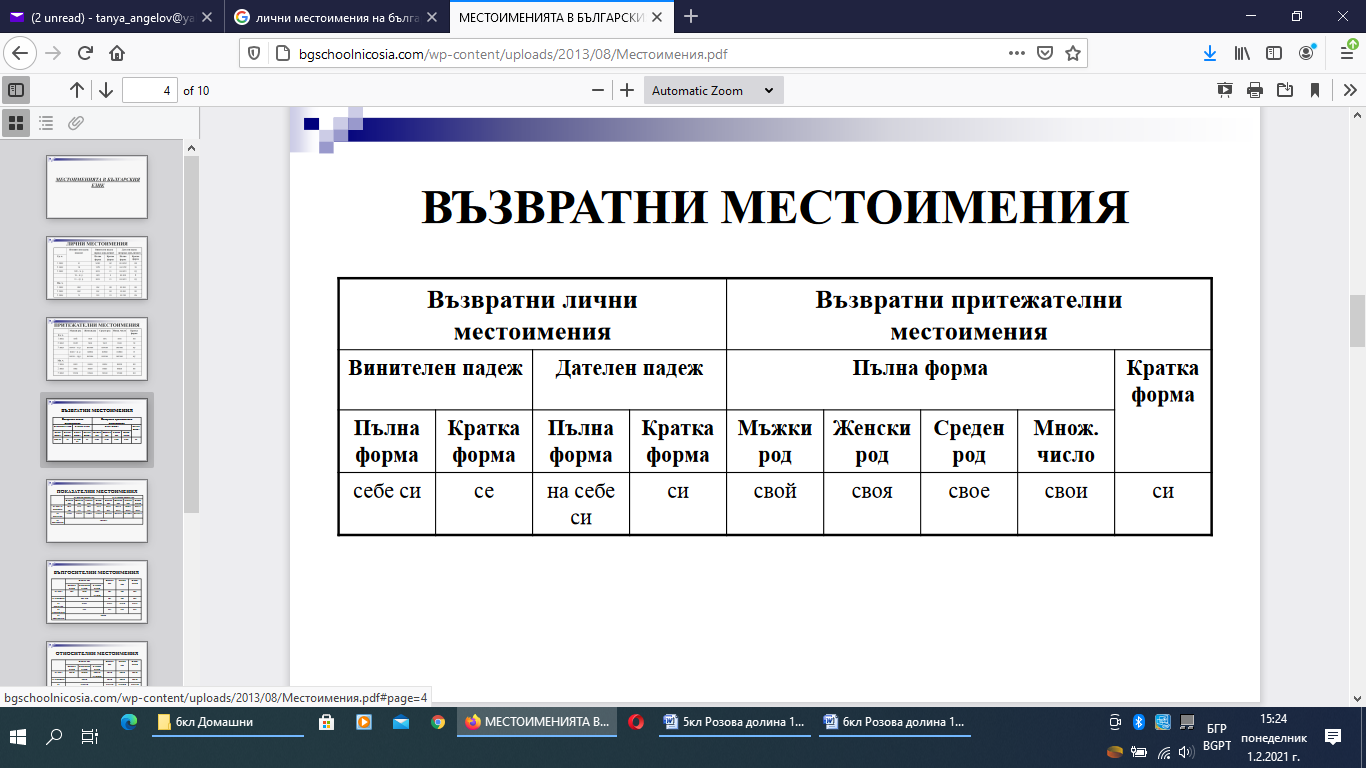 Притежателни местоимения.Притежателните местоимения показват кой притежава даден предмет. Те имат свойството на прилагателните да приемат рода и числото на определяния обект – твой учебник, твоя тетрадка, твое куче, твои химикали.Притежателните местоимения имат пълни и кратки форми. Кратките съвпадат по форма с личните местоимения в дателен падеж. Различаваме ги по смисъла в изречението.При морфологичен разбор определяме:                                                                               - лице - 1, 2, 3                                                                                                                     - число – единствено и множествено;                                                                                                          - род – в трето лице единствено число – мъжки, женски, среден                                                                                                                             - членувано/нечленувано – мой - моят, негова - неговатаВижте таблицата:     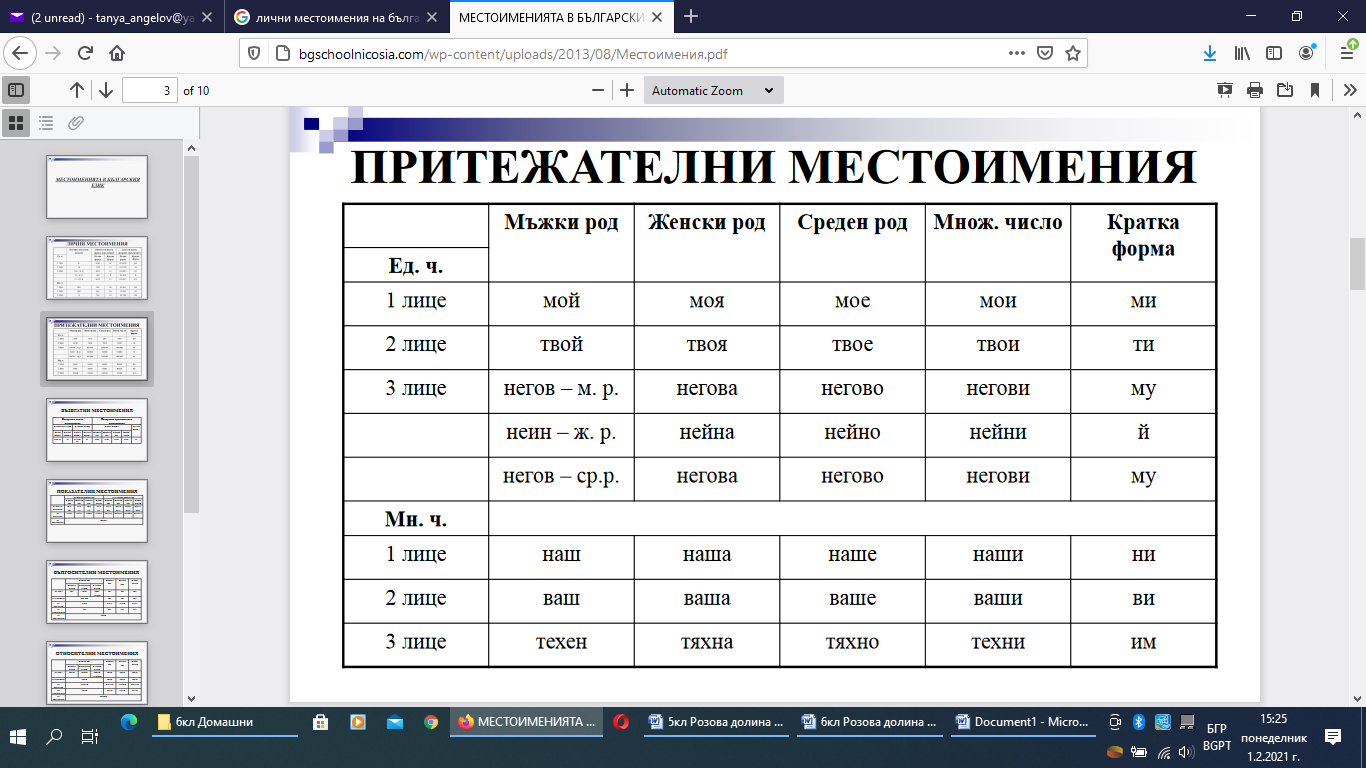 